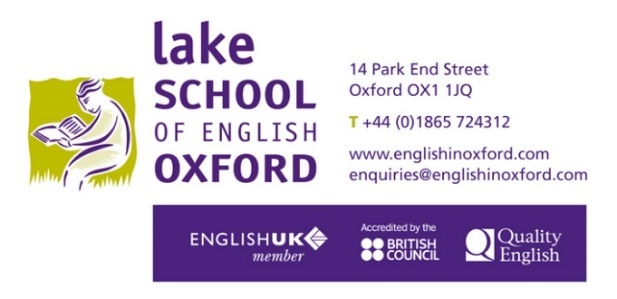 18 August 2016Creative Teaching in the Primary English Language Classroom Course provider 	The Lake School of English Oxford (Partner or Receiving Organisation)Address			14 Park End Street, Oxford OX1 1JQ UKPhone			+44 1865 724312Website		www.englishinoxford.comPIC			945960006Course contact		Carmel Engin Position		Director (Legal Representative)Email			carmel@englishinoxford.com Alternative contact	Susan BarberPosition		Director (Legal Representative)Email			susan@englishinoxford.com Course Provider ProfileThe Lake School of English is an independent private English language school, which specialises in professional development for people working in education: teachers, heads of department or school, teacher trainers, managers, project co-ordinators, administrators and other support staff. The School welcomes adults of all abilities and nationalities. Every year, the School teaches hundreds of people from approximately 50 different countries. At any one time there is a total of between 75 and 150 students.The Lake School of English was established in 1978. It is situated in the centre of Oxford. During the academic year (September – June), professional development courses take place at the Lake School of English. Courses in July and August (except Intensive General English) take place at Oxford University.The Lake School is accredited by the BRITISH COUNCIL and is a member of ENGLISH UK and QUALITY ENGLISH, a group of established, independent schools who are carefully selected for their quality of student experience and their commitment to excellence in English language teaching. The Lake School also featured in the English Language Gazette as an outstanding Centre of Excellence 2010 – 2017.Course tutors Participants experience a dynamic and communicative style of teaching and receive personal attention from experienced and qualified professionals. Tutors use a wide range of up-to-date resources and integrate online and off-line resources to create a supportive, dynamic learning environment. At the Lake School, there are between 10 and 20 members of staff.Course ObjectivesTo improve and extend the teaching techniques and English language ability of teachers at Primary school level to children aged 5 – 11.  Course methodologySessions are carefully planned to suit the needs, interests and learning styles of the participants and to provide the right balance of skills, content and structure. They are practical and communicative and based on the needs of the participants. They include lively, interactive methodology sessions, so teachers can learn how to make their classes more communicative and effective and improve their learners’ motivation to learn another language. Inspiring language improvement sessions are designed to develop teachers’ confidence in English and discover strategies for self-directed learning. In each session the tutor facilitates an awareness raising activity, followed by a discussion in which participants discuss and compare their classroom teaching experiences. The tutor presents practical and creative teaching techniques for Primary learners based on a range of teaching methodologies and recent research into English language acquisition. Participants try out these techniques and discuss adaptations to their own teaching situations. The tutor presents strategies for encouraging communication, motivating students, managing large and/or mixed ability classes effectively, planning and follow-up activities.In language improvement sessions, the tutor demonstrates, through loop input, how teachers can improve and update their students’ grammar, lexis and pronunciation, as they improve their own. The minimum language level required is CEFR B1, therefore the nature of the course means that participants are often of mixed ability. In all sessions the tutor indicates recently published subject-specific materials for further reading and/or classroom activities, also online and offline resources for further research and/or cultural background.Course ContentParticipants are asked to complete a pre-course questionnaire. Tutors plan the course to meet the needs of the course participants. Course content typically includes:The course also includes:21 hours of session input per weeka guided historical tour of Oxforda guided tour of an Oxford University college or punting on the River Thamesa visit to a local education provider, where possibleweekly social activitieswelcome pack and WiFi internet accesscourse materials and 1-year’s subscription to the Lake School e-Learning Centrefree refreshments: tea, coffee and mineral waterWeekly TimetableOutcomes Teachers will have a wide range of practical teaching techniques to enable them to make their classes more effective.In particular, teachers will be able to:motivate and encourage their students to learn more effectivelymanage mixed ability and/or large classes use different teaching strategies to accommodate different learning stylesadapt coursebook materials to personalise students’ language learningmake their lessons more communicative and create their own teaching resourcesintegrate authentic resources and new technologies into their teaching.and specifically:use a range of introductory techniques with new classes and language conceptsuse a range of language recycling and error correction techniques use a variety of creative techniques with images, texts, dialogues and videoscreate activities to make content more meaningful and memorableintegrate reading, writing, listening and speaking skills, including pronunciationIn addition, teachers will have:a portfolio of teaching materials including aims of each classroom activity or teaching techniquebibliography for sessions, including relevant website addressesphotocopiable worksheets and cloud-based sources for downloadspromotional materials/resources from a range of publishers (where available)increased confidence in their own linguistic ability a network of new teaching contacts.Follow upParticipants are required to fill in a course evaluation questionnaire. They are encouraged to continue the international dimension of their experience through social networking. They are invited to contribute to the Lake School Twitter feed: @EnglishinOxford and #CreativeEnglishTeachingParticipants receive a contact list of their course tutors and course colleagues. On some courses this also includes details of other contacts made during that particular course, such as editors, head teachers, publishers or guest tutors. Participants receive 1 year’s subscription to the Lake School online e-Learning Centre, to build on and further develop the English language skills acquired in Oxford. Certification and Europass MobilityAt the end of the programme, participants are provided with a certificate of attendance, outlining the number of hours and sessions they have attended, and a formal receipt of fees paid. Participants may also bring a Europass Mobility document with them, for validation by the Course Director.Fees 2017Creative Teaching in the Primary English Language Classroom:  350 GBP + 75 GBP Enrolment Fee (1 week)Creative Teaching in the Primary English Language Classroom:  600 GBP + 75 GBP Enrolment Fee (2 weeks)AccommodationHomestay accommodationMost course participants live in homestay accommodation. It’s a great opportunity to talk and exchange cultures in a friendly home environment. They have their own key and complete independence.Quite a lot of our homestays host more than one person at the same time. In this case, no guests speak the same first language. All hosts offer welcoming, clean and comfortable accommodation. Guests have breakfast and evening meal with the host/s during the week and all meals are provided at weekends, including packed lunch if requested. Some homes have accommodation with private bathroom.Check in is the Sunday before the start of the course. Check out is the Saturday after the end of the course.Hotel or self-catering accommodation
Some course participants prefer to stay in hotel or self-catering accommodation. We can give advice and suggest some options. However, this must be booked and paid for by the course participant independently.Other expensesA bus pass is approximately 20 GBP per week, giving unlimited travel in Oxford.  Participants will also need money for personal expenses and weekday lunches.Social activities and excursionsAs well as the cultural and social activities that are included on the course, there are optional excursions to join at extra cost. These half-day or full-day guided tours are to places of interest such as London, Stratford-upon-Avon, Bath, Windsor and Blenheim Palace. Prices for these range between 30 and 45 GBP.Travel arrangementsThere is a direct express bus service from London Heathrow and Gatwick airports to the central bus station in Oxford. The cost is approximately 30 GBP return. A taxi from the bus station to homestay accommodation typically costs 10 - 15 GBP.Please see http://www.englishinoxford.com/before_you_arrive/getting_to_oxford.html for more information about travelling to Oxford. Booking the courseParticipants who are applying for Erasmus+ funding must contact the school as soon as they learn the result of their grant application so the course director can confirm availability and reserve a place. To confirm a place, participants complete an Enrolment Form . The school then sends formal confirmation of enrolment and an invoice. No fees are payable until participants receive funds from their National Agency.Payments can be made by credit card or bank transferAt the end of the course, participants receive receipts/statements of fees paid, signed and stamped by the course director.Interested participants can visit our website www.englishinoxford.com for more information on our courses and prices, accommodation options, social activities and life in Oxford.Participant testimonialI’ve been inspired in many ways. The sessions were interesting and entertaining, our tutor was brilliant. The resources, organisation and atmosphere in school are perfect, the cultural and social events were a great opportunity to learn more about the UK, and my homestay cooked delicious food! I really hope I can come back, my stay in Oxford and at the Lake School was fantastic. Beata Hulak – Poland, 2015Contacting the Lake SchoolInterested participants can email the Course Director or visit www.englishinoxford.com for more information on our courses and prices, accommodation options, social activities and life in Oxford.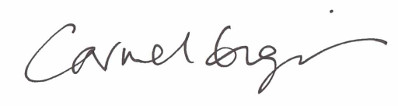 Carmel Engin, Course Director Introductions, ice-breakers, warmers and fillersStories, drama and roleplay with young learnersCommunication in the Primary classroom; getting children to speak in EnglishDeveloping personal language skills and communicative competenceUnderstanding concepts of Content and Language Integrated Learning (CLIL); creating classroom activitiesTheme-based learning and cross-curricular teachingSongs, rhymes and chantsDigital media, film and ICT with young learnersReading, writing and using simple textsLanguage, life and culture in the UK todaySharing language games and quizzesThe British education system and visit to a Primary school Practical pronunciation; phonemes, stress and intonationTeaching grammar and making it funDeveloping personal language skills and communicative competence Using images and imagination for language developmentTimeMondayTuesdayWednesdayThursdayFriday09.15 – 10.30WelcomeSessionSessionSessionSession10.30 – 10.50BreakBreakBreakBreakBreak10.50 – 12.00SessionSessionSessionSessionSession12.00 – 12.15BreakBreakBreakBreakBreak12.15 – 13.00SessionSessionSessionSessionSession13.00 – 14.00LunchLunchLunchLunchLunch14.00 – 15.00SessionCultural ActivitySessionSessionFree Afternoon or Optional Excursion15.00 – 15.15BreakCultural ActivityBreakBreakFree Afternoon or Optional Excursion15.15 – 16.00SessionCultural ActivitySessionSessionFree Afternoon or Optional ExcursionHomestay AccommodationDetailsCost per week StandardSingle room, half board (full board weekends) £170Standard Twin(only available for people booking together)Twin room, half board (full board weekends) £160En-suiteSingle room, private bathroom, half board (full board weekends)£210En-suite Twin(only available for people booking together)Twin room, half board (full board weekends) £200Accommodation Type DetailsCost per week HotelSingle room, private bathroom, bed and breakfast From £420Self-cateringFurnished one or two-bedroom house or flatFrom £450